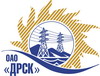 Открытое Акционерное Общество«Дальневосточная распределительная сетевая  компания»Протокол № 356/УКС-ВПзаседания закупочной комиссии по выбору победителя по закрытому электронному запросу цен на право заключения договора закупка № 86 лот 3  раздел  2.1.1.    ГКПЗ 2015 г.закупка 86 - «Проектно-изыскательские, строительно-монтажные и пуско-наладочные работы по объектам распределительных сетей СП СЭС для нужд филиала "ХЭС" (ПИР, СМР) (Технологическое присоединение потребителей)» для нужд филиала ОАО «ДРСК» - «Хабаровские электрические сети» лот 3 – Технологическое присоединение к электрической сети ОАО "ДРСК" потребителей на территории г. Николаевск-на-Амуре, п. Эльбан, п. Чегдомын (ПИР, СМР).ПРИСУТСТВОВАЛИ:	На заседании присутствовали ___ членов Закупочной комиссии 2 уровня. ВОПРОСЫ, ВЫНОСИМЫЕ НА РАССМОТРЕНИЕ ЗАКУПОЧНОЙ КОМИССИИ: О  рассмотрении результатов оценки заявок Участников.Об отклонении предложений участников закупкиО признании запроса цен не состоявшимся.ВОПРОС 1 «О рассмотрении результатов оценки заявок Участников»ОТМЕТИЛИ:Извещение о проведении закрытого запроса цен опубликовано на сайте в информационно-телекоммуникационной сети «Интернет» www.zakupki.gov.ru от 13.03.2015 г. № 31502122921.Процедура вскрытия конвертов с предложениями  участников запроса предложений проводилась в 10:00 (время благовещенское) 19.03.2015 г. на Торговой площадке Системы www.b2b-energo.ru автоматически.Планируемая стоимость лота в ГКПЗ ОАО «ДРСК» составляет: 1 185 960,00  руб. без учета НДС.До момента окончания срока подачи предложений Участниками запроса предложений было подано 3 (три) предложения:Члены закупочной комиссии, специалисты Организатора запроса предложений и приглашенные эксперты изучили поступившие предложения участников. Результаты экспертной оценки предложений Участников отражены в сводном экспертном заключении.ВОПРОС 2 	«Об отклонении предложений участников закупкиОТМЕТИЛИ:Предложения ЗАО КМУ «Дальэлектромонтаж» г. Комсомольск-на-Амуре, ул. Лесозаводская, 3, ООО «Амур-ЭП»  г. Хабаровск, пр-т 60 лет Октября 128а, ООО «ЭК «Энерготранс» г. Хабаровск, ул. Трехгорная 8 содержит достаточные для его отклонения причины, заключающиеся в несоответствии предложения требованиям извещения и закупочной документации, а именно:ВОПРОС 3 «О признании запроса цен не состоявшимся»ОТМЕТИЛИ:На основании п. 7.9.10. Положения о закупке продукции для нужд ОАО «ДРСК» предлагается признать закрытый запрос цен не состоявшимся в связи с подачей менее двух предложений.РЕШИЛИ:По вопросу № 1Признать объем полученной информации достаточным для принятия решения.Утвердить цены, полученные на процедуре вскрытия конвертов с предложениями участников закрытого запроса цен.По вопросу № 2Отклонить предложения Участников ЗАО КМУ «Дальэлектромонтаж» г. Комсомольск-на-Амуре, ул. Лесозаводская, 3, ООО «Амур-ЭП»  г. Хабаровск, пр-т 60 лет Октября 128а, ООО «ЭК «Энерготранс» г. Хабаровск, ул. Трехгорная 8 от дальнейшего рассмотрения, как несоответствующее п. 10 Извещения (Закупочной документации).По вопросу № 3Признать закрытый запрос цен не состоявшимся в связи с подачей менее двух предложений.город  Благовещенск«26» марта 2015 года№п/пНаименование Участника закупки и его адресЦена предложения на участие в закупке без НДС, руб.1ЗАО КМУ «Дальэлектромонтаж»г. Комсомольск-на-Амуре, ул. Лесозаводская, 3Цена: 3 500 000,00 руб. без учета НДС (4 130 000,00 руб. с учетом НДС). 2ООО «Амур-ЭП» г. Хабаровск, пр-т 60 лет Октября 128аЦена: 3 586 683,00 руб. без учета НДС (4 232 285,94 руб. с учетом НДС). 3ООО «ЭК «Энерготранс»г. Хабаровск, ул. Трехгорная 8Цена: 3 600 000,00 руб. без учета НДС (4 248 000,00 руб. с учетом НДС). Основания для отклоненияЦеновое предложение участников превышает объявленную плановую стоимость, что не соответствует 10 Извещения (Закупочной документации), в котором установлено следующее требование: Все цены в предложении должны включать все налоги и другие обязательные платежи, стоимость всех сопутствующих работ (услуг), а также все скидки, предлагаемые участником «Организатор вправе отклонить Предложение только на том основании, что предложенная Участником цена превышает установленную начальную (предельную) цену»Ответственный секретарь Закупочной комиссии: Моторина М.Г. _____________________________Технический секретарь Закупочной комиссии:   Коврижкина Е.Ю._______________________________